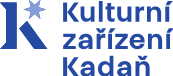 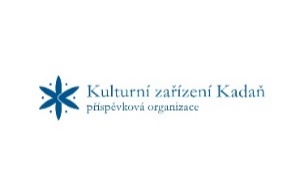        O B J E D N A C Í   L I S T	KOPII OBJEDNACÍHO LISTU PŘILOŽTE K FAKTUŘE.……………………………………….		                 ……………………………………….                                  Monika Froňková  		          		           Jana Čechová                          		účetní			                                 ředitelka organizace